		Č.p.:SITB-OO3-2021/000751-003 	VÝZVA NA PREDLOŽENIE PONUKY (zadávanie zákazky s nízkou hodnotoupodľa ustanovenia § 117 zákona č. 343/2015 Z. z. o verejnom obstarávaní a o zmene a doplnení niektorých zákonov v znení neskorších predpisov(ďalej len „zákon“))I.	NÁZOV, ADRESA A KONTAKTNÉ MIESTO VEREJNÉHO OBSTARÁVATEĽANázov organizácie:	Ministerstvo vnútra SR, Sekcia informatiky, telekomunikácií a bezpečnostiAdresa:	Pribinova 2, 812 72 Bratislava, Krajina: 	Slovenská republikaIČO:	00151866IČ DPH:	SK2020571520Internetová adresa:	http://www.minv.sk/Kontaktná osoba: 	Mgr. Jana Gállová +421 2 509 44603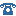 e-mail: jana.gallova@minv.sk2	OPISNázov zákazky:Žiadosť o doplnenie prístrojového vybavenia pre odbor správy štátnych hraníc – prijímač GNSS.    (ďalej len „predmet obstarávania“).Druh zákazky:	§117 zákona č. 343/2015 Z. z. o verejnom obstarávaní a o zmene a doplnení niektorých zákonov v znení neskorších predpisovSpoločný slovník obstarávania (CPV):   	CPV:  38200000-7	Geologické a geofyzikálne prístrojeRozdelenie predmetu zákazky na časti:  Predmet zákazky  nie je rozdelený na části.  Hlavné miesto poskytovania služieb:	    SVS,  Správa štátnych hraníc, Drieňová 22, BratislavaTermín splnenia zákazky:	 Požadovaná lehota poskytnutia služby do 20 dní od podpisu objednávkySlužba bude jednorazová. Poskytnutie služby prosím vykonať v čase od 8.00 hod do 15.00hod.  Opis predmetu zákazky: Stručný opis predmetu zákazky Prijímač GNSS.   Technická špecifikácia predmetu zákazky3. Predpokladaná hodnota zákazky bez DPH:Predpokladaná hodnota predmetu zákazky, vo výške 24 200,00 € bez DPH, vychádza z príloh Stanovenia predpokladanej hodnoty zákazky a cenových ponúk od oslovených subjektov.Uchádzačom navrhnutá cena musí obsahovať všetky náklady, spojené s dodaním tovaru. Dohodnutú cenu nemožno meniť. Ak uchádzač nie je platcom DPH, na túto  skutočnosť upozorní v ponuke.Úhrada faktúr sa bude uskutočňovať bezhotovostným platobným stykom v eurách v 30 dňovej lehote splatnosti od doručenia faktúry do podateľne verejného obstarávateľa, bez poskytnutia Zákazka bude zabezpečovaná z finančných prostriedkov štátneho rozpočtu, verejný obstarávateľ neposkytuje zálohové platby ani platby vopred.preddavkov.4. Komunikácia: Verejný obstarávateľ bude pri komunikácií s uchádzačom resp. záujemcami postupovať v zmysle §20 zákona prostredníctvom komunikačného rozhrania systému JOSEPHINE. Tento spôsob komunikácie sa týka akejkoľvek komunikácie a podaní medzi verejným obstarávateľom a záujemcami, resp. uchádzačmi. Uchádzač má možnosť registrovať sa do systému JOSEPHINE pomocou hesla alebo pomocou občianskeho preukazu s elektronickým čipom a bezpečnostným osobnostným kódom (eID). Technické požiadavky na systém a informácie o registrácii a o používaní systému JOSEPHINE sú uvedené na webovom sídle systému https://josephine.probiz.com v položke „Knižnica manuálov a odkazov“.)Verejný obstarávateľ upozorňuje, že predkladanie ponúk je umožnené iba autentifikovaným uchádzačom. Spôsob zrealizovania autentifikácie je uvedený v dokumente  „Manuál registrácie záujemcu/uchádzača“ na webovom sídle systému https://josephine.proebiz.com v položke „Knižnica manuálov a odkazov“). 5.   Lehota na predkladanie ponúk: Ponuky musia byť doručené do konca lehoty na predkladanie ponúk, ktorý je uvedený v elektronickom prostriedku JOSEPHINE v časti zodpovedajúcej tejto zákazke.6. Predkladanie ponúkElektronickú ponuku uchádzači vložia vyplnením ponukového formulára a vložení požadovaných dokladov a dokumentov v systéme JOSEPHINE umiestnenom na webovej adrese https://josephine.proebiz.com/sk/tender/32692/summary.7. Vysvetľovanie výzvyV prípade nejasností týkajúcich sa požiadaviek uvedených vo Výzve alebo inej sprievodnej dokumentácií, môže záujemca elektronicky požiadať verejného obstarávateľa v systéme JOSEPHINE prostredníctvom záložky „KOMUNIKÁCIA“ o ich vysvetlenie. Záujemca musí svoju žiadosť doručiť verejnému obstarávateľovi dostatočne vopred pred uplynutím lehoty na predkladanie ponúk, tak aby mal verejný obstarávateľ dostatok času na spracovanie a doručenie odpovede všetkým záujemcom. O doručení správy bude záujemca informovaný prostredníctvom notifikačného  e-mailu.Verejný obstarávateľ si vyhradzuje právo predĺžiť lehotu na predkladanie ponúk.8. Podmienky účasti(uvedú sa doklady, ktorými sa preukazujú splnene podmienok účasti, najmä neoverená kópia dokladu o oprávnení dodávať tovar, poskytovať službu alebo uskutočňovať stavebné práce, prípadne iné doklady, ktorými sa preukazujú finančné a ekonomické postavenie a technická spôsobilosť podľa povahy zákazky, napr. Uchádzač musí byť oprávnený dodávať tovar, poskytovať službu alebo uskutočňovať stavebné práce podľa § 32 ods. 1 písm. e) zákona o verejnom obstarávaní. Doklad o oprávnení dodávať tovar, uskutočňovať stavebné práce a lebo poskytovať službu, ktorý zodpovedá predmetu zákazky, uchádzač nepredkladá nakoľko verejný obstarávateľ má prístup k informačným systémom verejnej správy. čestné prehlásenie že nemá uložený zákaz účasti vo verejnom obstarávaní potvrdený konečným rozhodnutím podľa § 32 ods. 1 písm. f) zákona o verejnom obstarávaní. Uvedenú podmienku účasti uchádzač vo svojej ponuke preukazuje čestným vyhlásení9. Kritériá vyhodnotenia ponúkNajnižšia cena 10. Použije sa elektronická aukcia: Nie11. Vyhodnotenie ponúkVerejný obstarávateľ po uplynutí lehoty na predkladanie ponúk vyhodnotí ponuky  a uchádzačov bude informovať v systéme JOSEPHINE prostredníctvom záložky KOMUNIKÁCIA“.Verejný obstarávateľ má počas hodnotenia možnosť požiadať uchádzača o vysvetlenie predložených dokladov.Verejný obstarávateľ si vyhradzuje právo zákazku zrušiť, odmietnuť všetky predložené ponuky a v prípade potreby súťaž opakovať.Verejný obstarávateľ vyhodnotí ponuky najprv podľa zvoleného kritériá a následne u uchádzača umiestneného na 1. mieste vyhodnotí splnenie podmienok účasti a požiadaviek na predmet zákazky. V prípade potreby vyhodnotí aj ponuku ďalšie uchádzača v poradí podľa stanoveného kritériá.12. Podmienky týkajúce sa zmluvy  „Výsledkom verejného obstarávania bude objednávka/y   na dodanie požadovaného množstva predmetu zákazky. Verejný obstarávateľ si vyhradzuje právo na základe výsledkov tohto postupu zadávania zákazky nevystaviť objednávku, resp. neuzavrieť zmluvu. Preddavok ani zálohová platba sa neposkytuje.Úhrada za predmet zákazky bude realizovaná formou bezhotovostného platobného styku prostredníctvom finančného úradu verejného obstarávateľa po dodaní predmetu obstarávania na základe objednávky. 13. DOPLŇUJÚCE  INFORMÁCIE:„Zákazka sa týka projektu financovaného z fondov Európskej únie: nie Ochrana osobných údajovSúčasťou ponuky uchádzača musí byť v zmysle § 14 zákona č. 18/2018 Z.z. o ochrane osobných údajov a o zmene a doplnení niektorých zákonov jeho súhlas so spracovaním osobných údajov (tlačivo na súhlas je v prílohe tejto výzvy) a vyhlásenie, že v súlade s § 32 ods. 1 písm. f) zákona č. 343/2015 Z.z. o verejnom obstarávaní a o zmene a doplnení niektorých zákonov v znení neskorších predpisov nemá uložený zákaz účasti vo verejnom obstarávaní potvrdený konečným rozhodnutím v Slovenskej republike alebo v štáte sídla, miesta podnikania alebo obvyklého pobytu.	Súhlas so spracovaním osobných údajovPredložením cenovej ponuky uchádzač: 		...............(uviesť názov uchádzača a adresa).......................... zastúpený:		..........(uviesť štatutárneho zástupcu uchádzača) ................... na predmet zákazky s názvom: xxxxxxxxxxxxxxv súlade so zákonom č. 18/2018 Z. z. o ochrane osobných údajov a o zmene a doplnení niektorých zákonovudeľujem súhlaspre Ministerstvo vnútra Slovenskej republiky ako verejného obstarávateľa so spracovaním mojich osobných údajov v rozsahu  a na dobu nevyhnutnú pre administráciu zákazky vo verejnom obstarávaní, pre úkony a na dobu nevyhnutnú s uzatvorením zmluvného vzťahu, pre úkony a na dobu potrebnú pre realizáciu zákazky a pre úkony potrebné pre archiváciu všetkých dokumentov súvisiacich s predmetom zákazky na dobu v súlade s aktuálnym nariadením Ministerstva vnútra Slovenskej republiky o registratúrnom poriadku.Tento súhlas na spracovanie osobných údajov je možné odvolať/doplniť formu odvolania súhlasu výlučne písomnou žiadosťou, ale s ohľadom na podmienky všeobecne platných záväzných predpisov verejného obstarávateľa a v prípade, ak spracovanie údajov nevyžaduje iný zákon (napr. Zákon č. 211/2000 Z. z. o slobodnom prístupe k informáciám a o zmene a doplnení niektorých zákonov).V ......................, dňa ............................           ...............................................................     meno priezvisko a podpis štatutárneho zástupcu uchádzačaČestné vyhlásenieTýmto ako uchádzač v zákazke: xxxxxxxxxxxxxxObchodné meno:Sídlo:IČO:vyhlasujem, že v súlade s § 32 ods. 1 písm. f) zákona č. 343/2015 Z. z. o verejnom obstarávaní a o zmene a doplnení niektorých zákonov v znení neskorších predpisov nemám uložený zákaz činnosti vo verejnom obstarávaní potvrdený konečným rozhodnutím v Slovenskej republike, alebo v štáte sídla, miesta podnikania alebo obvyklého pobytu.	V …………………..  dňa  ………………..								...............................................................           meno priezvisko a podpis       štatutárneho zástupcu uchádzačaGNSS prijímač:GNSS prijímač:Metódy meraniaRTK, RTN (SKPOS), PPK, RTX, statické meraniePodpora všetkých družicových systémov a ich frekvenciíGPS: L1C, L1C/A, L2C, L2E, L5GLONASS: L1C/A, L1P, L2C/A, L2P, L3SBAS (WAAS, EGNOS, GAGAN, MSAS): L1C/A, L5Galileo: E1, E5A, E5B, E5 AltBOC, E62BeiDou: B1, B1C, B2, B2A, B3QZSS: L1C/A, L1S, L1C, L2C, L5, L6NavIC (IRNSS): L5L-band: Korekcie Trimble RTX™Počet kanálovmin. 650Podpora dátových formátovCMR+, CMRx, RTCM 2.1, RTCM 2.3, RTCM 3.0, RTCM 3.1, RTCM 3.2 vstup a výstup, 24 NMEA výstupov, GSOF, RT17 a RT27 výstupy, 1 PPS výstupZariadenie bude obsahovať výpočtový algoritmus ProPoint, ktorý dokáže inicializovať v tých najnáročnejších GNSS podmienkach.ánoAlgoritmus musí vedieť odfiltrovať všetky narušené  a odrazené signály (MultiPath), aby boli získané spoľahlivo namerané dátaánoAlgoritmus si aj pri nízko letiacej družici so zlou frekvenciou L1 ponechá korektné frekvencie danej družice a nevylúči ju z meraniaánoRozsah frekvencie príjmu RTK záznamu1 Hz až 20 HzPríjem RTN korekcií z SKPOS bude možný z 3G modemu, ktorý bude integrovaný v GNSS prijímačiáno3G modem bude mať voľne prístupný slot na SIM kartu, ktorú bude možné vymeniť bez nutnosti skrutkovaniaánoPri strate internetového signálu bude možné bez akéhokoľvek zásahu pokračovať v RTK presnosti využitím L-band korekcií RTX po dobu min. 5 minút zadarmoánoPri nadviazaní internetu sa automaticky zariadenie napojí na SKPOS a k dispozícii bude opäť min. 5 minút L-band korekcií zadarmoánoV prípade lokalít bez internetového signálu bude možné využívať RTX korekcie ako platenú službu neobmedzeneánoMožnosť použitia antény do vzdialenosti 20 m od irídiového vysielačaFiltrácia irídia nad 1616 MHzTechnika digitálneho signálneho procesora na detekciu a obnovu narušených GNSS signálovánoOchrana pred chybnými efemeridovými údajmiánoGNSS prijímač umožní meranie a vytyčovanie s náklonom využívajúcim IMU systémánoHorizontálna a vertikálna presnosť zobrazená pri meranípresnosť bude výsledkom presností RTK +IMUNeobmedzený náklon meraniaánoIMU systém náklonu nebude vyžadovať kalibráciuánomin. presnosť RTK meraniahorizontálna min. 8 mm + 1 ppmvertikálna min. 15 mm + 1 ppmmin. presnosť RTN (SKPOS) meraniahorizontálna min. 8 mm + 0,5 ppmvertikálna min. 15 mm + 0,5 ppmmin. presnosť pre statickú metóduhorizontálna min. 3 mm + 0,5 ppmvertikálna min. 5 mm + 0,5 ppmmin. požadovaná presnosť po výpadku RTK alebo RTN korekciíhorizontálna RTK + 10 mm/minúta vertikálna RTK + 20 mm/minútamin. presnosť prístroja pri RTK meraní s IMU kompenzáciou náklonuhorizontálna min. RTK + 5 mm + 0,4 mm/stupeň náklonu (do 30°)vertikálna min. RTK + 5 mm + 0,4 mm/stupeň náklonu (do 30°)min. presnosť cez RTX korekciehorizontálna min. 2 cm RMSvertikálna 5 cmdoba RTX inicializáciemax. 15 min. na území Slovenskej republikyOdolnosť voči prachu a vodemin. IP67Odolnosť voči pádumin. z 2 m výšky výtyčkyOdolnosť voči kondenzujúcej vlhkosti100%Integrované komunikačné technológieBluetooth, Wi-Fi, min. 3G modemPrepojenie s kontrolnou jednotkouBluetooth (možnosť prepojiť aj cez USB kábel)Napájanie GNSS prijímačaVymeniteľná  batéria (možnosť napojenia priamo zo siete)Interná pamäťmin. 6 GBMožnosť sťahovania dát z anténypriamo na USB kľúčV balení min. 2 batérie s integrovaným LED indikátorom nabitiaVýdrž batérií spolu min. 12 hodín meraniaUpevnenie na výtyčkubez nutnosti skrutkovaniaPožadované príslušenstvo ku GNSS prijímačumin. 2 m výtyčka, brašňa na prenos GNSS antény a kontrolnej jednotky, nabíjačka pre súčasné nabíjanie min. 2 batérií, adaptér pre nabíjanie z auta, 1m nadstavec na výtyčku, tripodKontrolná jednotkaKontrolná jednotkaOperačný systém Android 10Prenos dátpriamo na USB kľúč cez USB-C; možnosť využiť cloudové GooglePlay apalikácie; možnosť priameho napojenia sa na firemný serverVeľkosť dotykového displejamin. 5 palcovAutomatický jas displejaánoFotoaparát s bleskommin. 13 MPFyzická plne podsvietená klávesnicaSmerové klávesy + numerická + QWERTY + min. 12 Fn funkčný tlačidiel pre nastavenie rýchlych voliebProcesormin. 2,2 GHzPamäť RAMmin. 4 GBIntegrovaná pamäťmin. 64 GB s možnosťou rozšírenia o SD kartuIntegrovaný modem4G LTEIntegrovaný GNSS prijímačGPS/GLONASS/BeiDou/Galileo/QZSSIntegrovaná batéria výdrž min. 15 hodínMožnosť pridania ďalšej batérierozšírenie výdrže až na 30 hodín meraniaNabíjanieCez USB-CHmotnosťMax. 950 gPríslušenstvoUSB-C kábel, USB-C sieťová nabíjačka, držiak na výtyčku, obal na prenos kontrolnej jednotky, ochranná fólia, kapacitné pero s vymeniteľným hrotomSoftvér pre meranie a vytyčovanie v kontrolnej jednotkeSoftvér pre meranie a vytyčovanie v kontrolnej jednotkeSoftvér umožní využívať všetky  funkcie pre meranie a vytyčovanie s daným GNSS prijímačománoSoftvér v plnej verziiBude obsahovať doživotnú licenciu so všetkými metódami merania, vytyčovania a COGO výpočtov bez nutnosti dokupovania doplnkovJazyk softvéruSlovenčinaProstredie softvéruObrazovka rozdelená na dve časti: mapa/vykonávaná úlohaMožnosť priameho výberu bodov z mapyánoPodporované formáty dát pre import.txt, .csv, 3D .dxf, .shpMožnosť rozbiť .dxf súbor na úsečky a bodyáno – priamo v softvériPodpora online WMS máp ako podklad v mapeánoMožnosť tvorby lokálnych transformácií priamo v softvériánoMin. požiadavky na výpočty COGOVýpočet bodu pretínaním z dĺžok, predĺžením priamky, priesečník zo 4 bodov; odsadenie a rozdelenie línie; výpočet plochy, rozdelenie plochy; výpočet objemov; tvorba oblúka; rozdelenie oblúka; Možnosť priradenia fotografie priamo k bodu a kreslenia do fotografieánoMožnosť priradiť funkčným klávesom Fn rýchlu voľbunapr. spusť meranie, ukonči meranie, zobraz mapu, choď do exportu a pod.súčasťou dodávky bude aj špecializovaný softvérový modul ktorí musí obsahovať: Transformačný modul DatTraNTv2 (Datum Transformation – National Transformation version 2) na transformáciu medzi súradnicovými systémami S-JTSK a ETRS-89 vo formáte .GSB (grid shift binary)ánonakoľko bude meranie vykonávané aj na hranici Slovenskej republiky, požadujeme aby bol súbor na dotransformáciu, tzv shift grid, vyhotovený s mriežkou min 1 x 1 km, pričom jeho orezanie musí presahovať min 5 km za hranicou SR, aby sme v každom bode na hranici boli schopní bez problémov pracovať s JTSK súradnicamiánoPožiadavky na dodávateľaPožiadavky na dodávateľaDodávateľ resp. subdodávateľ musí byť autorizovaným distribútorom ponúkanej značky, aby bola zaručená priama komunikácia s výrobcom a autorizovaným servisomDodávateľ resp. subdodávateľ musí byť autorizovaným distribútorom ponúkanej značky, aby bola zaručená priama komunikácia s výrobcom a autorizovaným servisom- distribútor sa preukáže potvrdením od výrobcu, pričom túto skutočnosť si obstarávateľ overí aj na webovej stránke výrobcu- distribútor sa preukáže potvrdením od výrobcu, pričom túto skutočnosť si obstarávateľ overí aj na webovej stránke výrobcu- link na zoznam distribútorov danej značky poskytne dodávateľ- link na zoznam distribútorov danej značky poskytne dodávateľDodávateľ poskytne telefonickú ako aj online podporuDodávateľ poskytne telefonickú ako aj online podporuServisnú podporu bude možné poskytnúť tiež online prostredníctvom zdieľanej plochy s kontrolnou jednotkouServisnú podporu bude možné poskytnúť tiež online prostredníctvom zdieľanej plochy s kontrolnou jednotkouIng. Igor Sibertgenerálny riaditeľ SITB MV SR